Pasākumi 2015.gada maijā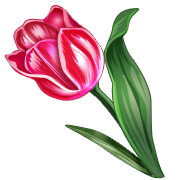 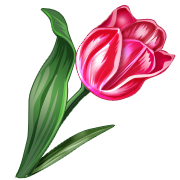 Dat.Vieta un laiksPasākumsAtbildīgais06.05.Zālē 16.15Māmiņu diena: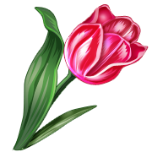 1.grupaI.Krasta06.05.Zālē 17.15Māmiņu diena: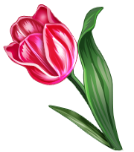  2., 6..grupasI.KrastaD.Stopniece07.05.Zālē 16.15Māmiņu diena: 3., 5.grupasI.Krasta07.05.Zālē 17.15Māmiņu diena:4., 7.grupasI.Krasta10.05. Alsviķu kultūras namā 13.00Mazo vokālistu konkurss “Cālis”I.Krasta20.05Zālē 13.00Pedagoģiskā sēdeDz.Peipiņa21.05Zālē 11.00D.Rijnieka koncertsDz.Peipiņa22.05.Zālē 15.30Izlaidums 5.grupai I.Krasta,grupu skolotājas22.05.Zālē 17.30Izlaidums 7.grupai I.Krasta,grupu skolotājas27.05.Laukumā 10.00Sporta svētkiI.Jamkina27.05Zālē 17.15Izlaidums 6.grupai I.Krasta,grupu skolotājas28.05.Novada domē 10.00Domes sēdeDz.Peipiņa